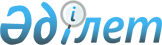 Талаптан ауылдық округінің 2021-2023 жылдарға арналған бюджеті туралыҚызылорда облысы Шиелі аудандық мәслихатының 2020 жылғы 29 желтоқсандағы № 65/13 шешімі. Қызылорда облысының Әділет департаментінде 2020 жылғы 31 желтоқсанда № 8030 болып тіркелді.
      "Қазақстан Республикасының Бюджет кодексі" Қазақстан Республикасының 2008 жылғы 4 желтоқсандағы Кодексінің 75-бабының 2-тармағына және "Қазақстан Республикасындағы жергілікті мемлекеттік басқару және өзін-өзі басқару туралы" Қазақстан Республикасының 2001 жылғы 23 қаңтардағы Заңының 6-бабының 2-7-тармағына сәйкес, Шиелі аудандық мәслихаты ШЕШІМ ҚАБЫЛДАДЫ:
      1. Талаптан ауылдық округінің 2021-2023 жылдарға арналған бюджеті 1, 2 және 3-қосымшаларға сәйкес, оның ішінде 2021 жылға мынадай көлемдерде бекітілсін:
      1) кірістер – 108 480 мың теңге, оның ішінде: 
      салықтық түсімдер – 5 110 мың теңге;
      трансферттер түсімі – 103 370 мың теңге;
      2) шығындар – 110 098 мың теңге;
      3) таза бюджеттік кредиттеу - 0;
      бюджеттік кредиттер - 0;
      бюджеттік кредиттерді өтеу - 0;
      4) қаржы активтерімен операциялар бойынша сальдо - 0;
      қаржы активтерін сатып алу - 0;
      мемлекеттің қаржы активтерін сатудан түсетін түсімдер - 0;
      5) бюджет тапшылығы (профициті) - -1618 мың теңге;
      6) бюджет тапшылығын қаржыландыру (профицитті пайдалану) – 1 618 мың теңге;
      қарыздар түсімі - 0;
      қарыздарды өтеу - 0;
      бюджет қаражаттарының пайдаланылатын қалдықтары – 1 618 мың теңге.
      Ескерту. 1-тармақ жаңа редакцияда - Қызылорда облысы Шиелі аудандық мәслихатының 08.09.2021 № 11/13 шешімімен (01.01.2021 бастап қолданысқа енгізіледі).


      2. Аудандық бюджеттен Талаптан ауылдық округінің бюджетіне берілетін субвенциялар көлемдері 2021 жылғы 43 846 мың теңге сомасында белгіленсін.
      3. Осы шешім 2021 жылғы 1 қаңтардан бастап қолданысқа енгізіледі және ресми жариялауға жатады. Талаптан ауылдық округінің 2021 жылға арналған бюджеті
      Ескерту. 1-қосымша жаңа редакцияда - Қызылорда облысы Шиелі аудандық мәслихатының 08.09.2021 № 11/13 шешімімен (01.01.2021 бастап қолданысқа енгізіледі). Талаптан ауылдық округінің 2022 жылға арналған бюджеті Талаптан ауылдық округінің 2023 жылға арналған бюджеті
					© 2012. Қазақстан Республикасы Әділет министрлігінің «Қазақстан Республикасының Заңнама және құқықтық ақпарат институты» ШЖҚ РМК
				
      Шиелі аудандық мәслихаты сессиясының төрағасы 

Н. Көпенов

      Аудандық мәслихат хатшысының міндетін уақытша атқарушы 

П. Маханбет
Шиелі аудандық мәслихатының
2020 жылғы 29 желтоқсандағы
№ 65/13 шешіміне 1-қосымша
Санаты 
Санаты 
Санаты 
Санаты 
Санаты 
Сомасы, мың теңге
Сыныбы 
Сыныбы 
Сыныбы 
Сыныбы 
Сомасы, мың теңге
Кіші сыныбы
Кіші сыныбы
Кіші сыныбы
Сомасы, мың теңге
Атауы
Атауы
Сомасы, мың теңге
1. Кірістер
1. Кірістер
108 480
1
Салықтық түсімдер
Салықтық түсімдер
5 110
04
Меншiкке салынатын салықтар
Меншiкке салынатын салықтар
5 110
1
Мүлiкке салынатын салықтар
Мүлiкке салынатын салықтар
65
3
Жер салығы
Жер салығы
235
4
Көлiк құралдарына салынатын салық
Көлiк құралдарына салынатын салық
4 810
4
Трансферттердің түсімдері
Трансферттердің түсімдері
103 370
02
Мемлекеттiк басқарудың жоғары тұрған органдарынан түсетiн трансферттер
Мемлекеттiк басқарудың жоғары тұрған органдарынан түсетiн трансферттер
103 370
3
Ауданның (облыстық маңызы бар қаланың) бюджетінен трансферттер
Ауданның (облыстық маңызы бар қаланың) бюджетінен трансферттер
103 370
Фнкционалдық топ 
Фнкционалдық топ 
Фнкционалдық топ 
Фнкционалдық топ 
Фнкционалдық топ 
Сомасы, мың теңге
Функционалдық кіші топ 
Функционалдық кіші топ 
Функционалдық кіші топ 
Функционалдық кіші топ 
Сомасы, мың теңге
Бюджеттік бағдарламалардың әкімшісі 
Бюджеттік бағдарламалардың әкімшісі 
Бюджеттік бағдарламалардың әкімшісі 
Сомасы, мың теңге
 Бюджеттік бағдарламалар (кіші бағдарламалар)
 Бюджеттік бағдарламалар (кіші бағдарламалар)
Сомасы, мың теңге
Атауы
Сомасы, мың теңге
2. Шығындар
110 098
01
Жалпы сипаттағы мемлекеттiк қызметтер
29 483
1
Мемлекеттiк басқарудың жалпы функцияларын орындайтын өкiлдi, атқарушы және басқа органдар
29 483
124
Аудандық маңызы бар қала, ауыл, кент, ауылдық округ әкімінің аппараты
29 483
001
Аудандық маңызы бар қала, ауыл, кент, ауылдық округ әкімінің қызметін қамтамасыз ету жөніндегі қызметтер
29 483
06
Әлеуметтiк көмек және әлеуметтiк қамсыздандыру
6 688
2
Әлеуметтiк көмек
6 688
124
Аудандық маңызы бар қала, ауыл, кент, ауылдық округ әкімінің аппараты
6 688
003
Мұқтаж азаматтарға үйде әлеуметтік көмек көрсету
6 688
07
Тұрғын үй-коммуналдық шаруашылық
31 189
3
Елді-мекендерді көркейту
31 189
124
Аудандық маңызы бар қала, ауыл, кент, ауылдық округ әкімінің аппараты
31 189
008
Елді мекендерде көшелерді жарықтандыру
12 051
011
Елді мекендерді абаттандыру мен көгалдандыру
19 138
08
Мәдениет, спорт, туризм және ақпараттық кеңістiк
16 671
1
Мәдениет саласындағы қызмет
16 671
124
Аудандық маңызы бар қала, ауыл, кент, ауылдық округ әкімінің аппараты
16 671
006
Жергілікті деңгейде мәдени-демалыс жұмысын қолдау
16 671
12
Көлiк және коммуникация
26 067
1
Автомобиль көлiгi
26 067
124
Аудандық маңызы бар қала, ауыл, кент, ауылдық округ әкімінің аппараты
26 067
045
Аудандық маңызы бар қалаларда, ауылдарда, кенттерде, ауылдық округтерде автомобиль жолдарын күрделі және орташа жөндеу
26 067
3. Таза бюджеттік кредит беру
0
4. Қаржы активтерімен жасалатын операциялар бойынша сальдо
0
5. Бюджет тапшылығы (профициті)
- 1 618
6. Бюджет тапшылығын қаржыландыру (профицитті пайдалану)
1 618
8
Бюджет қаражатының пайдаланылатын қалдықтары
1 618
01
Бюджет қаражатының қалдығы
1 618
1
Бюджет қаражатының бос қалдықтары
1 618
001
Бюджет қаражатының бос қалдықтары
1 618Шиелі аудандық мәслихатының
2020 жылғы 29 желтоқсандағы
№ 65/13 шешіміне 2-қосымша
Санаты 
Санаты 
Санаты 
Санаты 
Сомасы, мың теңге
Сыныбы 
Сыныбы 
Сыныбы 
Сомасы, мың теңге
Кіші сыныбы 
Кіші сыныбы 
Сомасы, мың теңге
Атауы
Сомасы, мың теңге
1. Кірістер
51277
1
Салықтық түсімдер
2844
04
Меншікке салынатын салықтар
2844
1
Мүлікке салынатын салықтар
68
3
Жер салығы
246
4
Көлік кұралдарына салынатын салық
2530
4
Трансферттер түсімі
48433
02
Мемлекеттiк басқарудың жоғары тұрған органдарынан түсетiн трансферттер
48433
3
Аудандардың (облыстық маңызы бар қаланың) бюджетінен трансферттер
48433
Функционалдық топ 
Функционалдық топ 
Функционалдық топ 
Функционалдық топ 
Бюджеттік бағдарламалардың әкiмшiсi
Бюджеттік бағдарламалардың әкiмшiсi
Бюджеттік бағдарламалардың әкiмшiсi
Бағдарлама
Бағдарлама
Атауы
2. Шығындар
51277
01
Жалпы сипаттағы мемлекеттiк қызметтер
28510
124
Аудандық маңызы бар қала, ауыл, кент, ауылдық округ әкімінің аппараты
28510
001
Аудандық маңызы бар қала, ауыл, кент, ауылдық округ әкімінің қызметін қамтамасыз ету жөніндегі қызметтер
28510
06
Әлеуметтiк көмек және әлеуметтiк қамсыздандыру
4765
124
Аудандық маңызы бар қала, ауыл, кент, ауылдық округ әкімінің аппараты
4765
003
Мұқтаж азаматтарға үйде әлеуметтік көмек көрсету
4765
07
Тұрғын үй - коммуналдық шаруашылық
497
124
Аудандық маңызы бар қала, ауыл, кент, ауылдық округ әкімінің аппараты
497
008
Елді мекендердегі көшелерді жарықтандыру
497
08
Мәдениет, спорт, туризм және ақпараттық кеңістiк
17505
124
Аудандық маңызы бар қала, ауыл, кент, ауылдық округ әкімінің аппараты
17505
006
Жергілікті деңгейде мәдени-демалыс жұмысын қолдау
17505
3. Таза бюджеттік кредит беру
0
4. Қаржы активтерімен жасалатын операциялар бойынша сальдо
0
5. Бюджет тапшылығы (профициті)
0
6. Бюджет тапшылығын қаржыландыру (профицитті пайдалану)
0
 7
Қарыздар түсімі
0
 16
Қарыздарды өтеу
0
8
Бюджет қаражатының пайдаланылатын қалдықтары
0
1
Бюджет қаражатының қалдықтары
0
Бюджет қаражатының бос қалдықтары
0Шиелі аудандық мәслихатының
2020 жылғы 29 желтоқсандағы
№ 65/13 шешіміне 3-қосымша
Санаты 
Санаты 
Санаты 
Санаты 
Сомасы, мың теңге
Сыныбы 
Сыныбы 
Сыныбы 
Сомасы, мың теңге
Кіші сыныбы 
Кіші сыныбы 
Сомасы, мың теңге
Атауы
Сомасы, мың теңге
1. Кірістер
53329
1
Салықтық түсімдер
2958
04
Меншікке салынатын салықтар
2958
1
Мүлікке салынатын салықтар
71
3
Жер салығы
256
4
Көлік кұралдарына салынатын салық
2631
4
Трансферттер түсімі
50371
02
Мемлекеттiк басқарудың жоғары тұрған органдарынан түсетiн трансферттер
50371
3
Аудандардың (облыстық маңызы бар қаланың) бюджетінен трансферттер
50371
Функционалдық топ 
Функционалдық топ 
Функционалдық топ 
Функционалдық топ 
Бюджеттік бағдарламалардың әкiмшiсi
Бюджеттік бағдарламалардың әкiмшiсi
Бюджеттік бағдарламалардың әкiмшiсi
Бағдарлама
Бағдарлама
Атауы
2. Шығындар
53329
01
Жалпы сипаттағы мемлекеттiк қызметтер
29651
124
Аудандық маңызы бар қала, ауыл, кент, ауылдық округ әкімінің аппараты
29651
001
Аудандық маңызы бар қала, ауыл, кент, ауылдық округ әкімінің қызметін қамтамасыз ету жөніндегі қызметтер
29651
06
Әлеуметтiк көмек және әлеуметтiк қамсыздандыру
4956
124
Аудандық маңызы бар қала, ауыл, кент, ауылдық округ әкімінің аппараты
4956
003
Мұқтаж азаматтарға үйде әлеуметтік көмек көрсету
4956
07
Тұрғын үй - коммуналдық шаруашылық
517
124
Аудандық маңызы бар қала, ауыл, кент, ауылдық округ әкімінің аппараты
517
008
Елді мекендердегі көшелерді жарықтандыру
517
08
Мәдениет, спорт, туризм және ақпараттық кеңістiк
18205
124
Аудандық маңызы бар қала, ауыл, кент, ауылдық округ әкімінің аппараты
18205
006
Жергілікті деңгейде мәдени-демалыс жұмысын қолдау
18205
3. Таза бюджеттік кредит беру
0
4. Қаржы активтерімен жасалатын операциялар бойынша сальдо
0
5. Бюджет тапшылығы (профициті)
0
6. Бюджет тапшылығын қаржыландыру (профицитті пайдалану)
0
 7
Қарыздар түсімі
0
 16
Қарыздарды өтеу
0
8
Бюджет қаражатының пайдаланылатын қалдықтары
0
1
Бюджет қаражатының қалдықтары
0
Бюджет қаражатының бос қалдықтары
0